Melinda Cardone								       VacantSILC Chairperson									         SILC Vice-Chairperson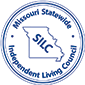 Missouri Statewide Independent Living Council (MOSILC)P.O. Box 104174, Jefferson City MO 65110-4174Office: (573) 415-8775www.mosilc.orgSILC Governing Council Executive Committee MeetingAgendaCall to order and Introductions						Melinda CardoneApproval of Agenda*							Melinda CardoneGeneral Business:Finance/Budget							Michael GoadBudget/SpendingCredit CardGrant Extension (Melinda)New Business:   NCIL Conference							Melinda CardoneDSE/SILC Partnership Meeting					Melinda Cardone				Old Business Council Members							Melinda CardoneCurrent Roster: Ex Officio, Voting MembersCIL Grant Opportunities (SILC Budget)				Karen GridleyAugust SILC Council Meeting Location				Melinda CardoneNew Staff Priorities							Melinda CardoneItems for August Council Agenda					Melinda CardoneOfficer Vacancies:							Vice ChairCommittee ReportsSILC Staffing Committee					Melinda CardoneQA/SPIL Committee					Mike ParkerSPIL Report Submission Follow UpIL Outcomes SurveyAnnouncements Adjournment 